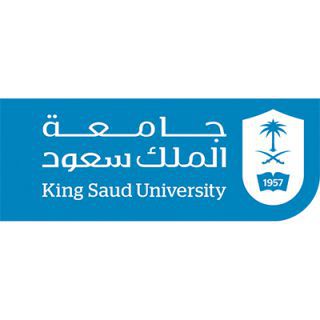 Practical InLaboratory skills240 MICPrepared byBassam AlnafisiDR. Assad Soggier  Syllabus of General Microbiology 240 MIC (Practical)Lab#1Precautions and safety rulesObjectives:Learning the technical safety requirements for work in microbiological laboratories.*Microbiology laboratories contain different kinds of microorganisms , some of these are harmful such as human pathogenic microorganisms , which may cause blood diseases , allergy and dermatoid as well as toxin producing microorganisms , the following precaution and safety guidelines should be considered avoiding microorganisms harmful effects.Precautions and biohazards:1-Use your lab coat when working in the laboratory to protect clothing from contamination or accidental discoloration by staining solutions.2-Clean your work area (laboratory bench) with a recommended disinfectant such 5% Lysol or 5% phenol before and after each laboratory period to avoid contamination.3-Eating, drinking, and smoking is forbidden at all times in the laboratory.4-Always keep the laboratory work area free from articles not actually in us and replace all reagents, cultures and glass ware in their appropriate places.5-Keep your hands away from your mouth and eyes while in the laboratories.6-Do not place anything such as pencils , food , fingers in your mouth while in the laboratories.7-Wah your hands thoroughly before and after each experiment , using disinfecting soap if possible.8-Wear your mask and gloves to avoid inhalation of harmful solvents and buffer solutions as well as effecting your hands.9-Avoid contamination of benches , floor , and wastebaskets.10-Place all discarded cultures infectious materials , used glass slides and contaminated glassware into the provided receptacles. Do not let unneeded materials accumulate.11-When infectious material is accidentally spilled , cover it immediately with a disinfectant such as 5% Lysol or5% phenol  and notify your instructor at once.12-Do not move with a loop or pipette containing infectious material through the laboratory , flame wire loops and needles before and immediately after transfer of cultures.13-Labell all experimental material with your laboratory experiment.Lab#2Sterilization, Physical methods, Chemical methods, Mechanical methods and disinfection skills,Sterilization: is defined as the complete destruction or elimination of all forms of viable microorganisms from a material by a chemical or physical or mechanical methods.Objective:Define what is term sterilization mean?Study the sterilization techniques and learn how and when we use the different heat based and another sterilization tools.Types of sterilization technique:A-Physical methods:1-Heat:It is a consider the most common and reliable method of sterilization , this method can be used for all materials that withstand heat.Sterilization by heat could be concluded as follow:A-Dry heat:1-Direct flaming:  it is a simple and common method for effective sterilization of materials that can be heated to redness in direct flame , flaming could be used in microbiology labs to sterilize inoculating needles , loops , forceps , tips , searing spatulas and straight-wires by exposure to Bunsen burner until become red.Loops , forceps , tips and other metal object could be dipped in 70% ethanol before briefly passing over Bunsen burner flame to obtained maximum degree of sterilization.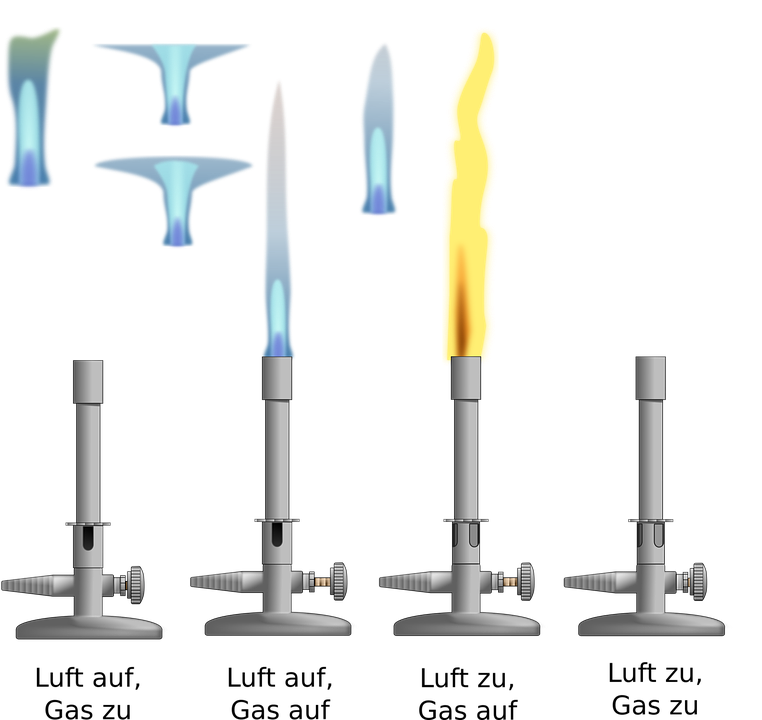 2-Hot air oven:Dy heat can be used to sterilize glassware or other non-porous heat conductive materials , in dry oven 1 to 2 hours at 160 to 170 C is standard setting for complete sterilization.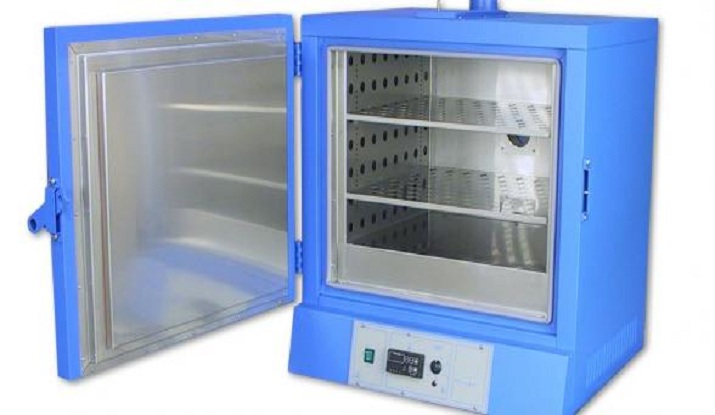 B-Moist Heat:Steam under pressure (Autoclaving):The technique could be used to sterilize microorganisms culture media, aqueous solutions, and contaminated items such as petri dishes, tips, tubes, gloves and plastic vessels comprised of polypropylene.Water boils at 100 C at atmospheric temperature , but within an autoclave ,steam pressure can reach (15 psi , above atmospheric pressure) with this increased pressure (the water temperature will be increased to 121 C which will sterilize media more efficiently . Generally we can use an autoclave or pressure cooker at 121 C, 15 psi for 15 minutes, this is the standard recommended for most microbiological media , these conditions are adequate to quickly and effectively kill all microbial forms even the hardiest spore formers.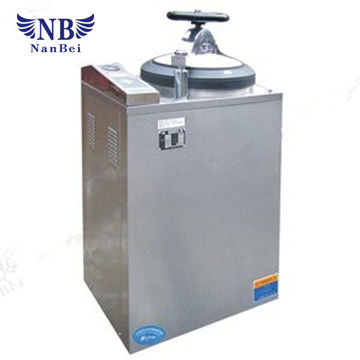 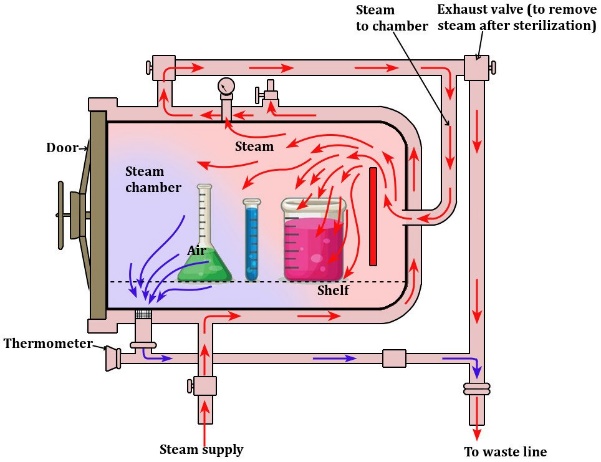 The following instructions must be considered when use the autoclave:1-Always read the operating instructions before using autoclave.2-Always use distilled water if available.3-All bottles and containers must be heat-proof.4-Never fill containers completely with the liquids.5-Never tightly cap the bottles and containers.6-When ready to open the autoclave and fill it with water to the right level.7-Set the timer and switch on the heat.8-Power switch must turn off as soon as the alarm sounds, or light flashers.9-Never open the autoclave door until the pressure falls to zero.*Dry heat takes much longer time than moist heat to be transferred to the organisms , thus both the time and the temperature must usually be increased .*Moist heat is more effective than dry heat.2-Radiation:  there are two types of radiation could be employed to achieve microbe-free environment because radiation does not generate heat ,it is term cold sterilization , Rays are harmful to skin and eyes, it doesn’t penetrate glass paper or plastic.1-Ionizing rays: Gamma rays(electromagnetic) such as Gamma rays produced by a linear accelerator from a heated cathode are high-energy with good penetrative power, it is used to sterilize disposable petri dishes , gloves , plastic syringes , dressing packs , antibiotics , vitamins , hormones and fabrics in few seconds.2-Non-ionizing rays: UV rays of wavelength longer than the visible light are low energy with poor penetrative power, wavelengths of UV rays , ranged from 200-280nm have a destruction effect on microbial cells with 260 nm being most effective , UV rays use in surface disinfection to disinfect hospitals wards , operation theaters , virology lab , corridors, etc.B-Chemicals methods:There are many chemicals that have a broad spectrum of antimicrobial activity and are fast acting (Mercuric chloride, sodium hypochlorite ,formalin ,phenols, ethanol and isopropanol) are extensively used in microbiological labs for a variety of purposes such as swabbing a bench before and after use , for the sterilization of surfaces , and for the disposal of used instruments such as Pasteur pipettes , many laboratory disinfectants need to be prepared before they can be used.C-Mechanical methods(filtration):Filtration could be done for liquids and gases that may chemically altered by heat exposure such as antibiotics and certain of cultures media components , these solutions could be sterilized by passing them through filters of an appropriate pore size while most solutions used in molecular biology will be adequately sterilized with a 0.22 u filter those for tissue cultures should be use 0.1u filter to remove mycoplasma from tissue-culture , there are much kind of filters could be used for such purpose i.e. asbestos filters , membrane filters and sintered glass.LAB#3Microbiology Culture mediaGrowth media: are a collection of substances it can grow of microorganisms and contains necessary elements for growth examples (Carbon-Nitrogen) in additional some of mineral elements.Nutrition media divide it from structure to:1-Chemically Defined Media: it contains of multi chemical substances known, add it at certain rate and dissolve it in water at certain rate.2- Chemically Nondefined Media:  it contains of components non-known chemical structure, contains of plant or animal extracts examples (Beef extract, Blood extract, animal or plant tissues).As we can divide these two into three shapes:1-Solid media: add it with agar2-Semi-solid media: contains of quarter amount of agar.3-Liquid agar: without agar.Agar: carbohydrate extract from red Algae, autoclave didn’t affect the agar, dissolve it at 100 C , solidifying  at less than 45 C.There are culture media use for special purpose response for experiment type:1-Enriched media: additional some specials compounds to be enriched. (Blood agar-Chocolate agar).2-Selective media: additional some chemical compounds to help growth of some and inhibit the others MacConkey agar-Hecktoen enteric agar-Mannitol Salt agar).3-Differential media: use to differentiate between two large group of bacteria MacConkey agar-Hecktoen enteric agar).4-Enrichement media : simple contains and general med for microorganisms(Nutrient agar-potatoes dextrose agar-nutrient broth).*Ph for bacteria: 7-8                                         for fungi:4.5-7Yeast:4.5-5.5             Molds: 6-7Preparation of media:If you want to prepare 500 ml from nutrient agar and the weight to prepare it in 1L (1000 ml) is 28 g we will use this method:1000 ml                                                                               28g500ml                                                                                 xX = 28*500/1000=14gmNutrient agarGeneral media use for cultivate non-pathogenic bacteria.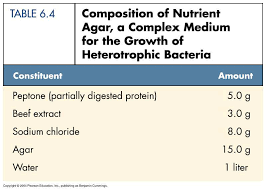 Potatoes Dextrose Agar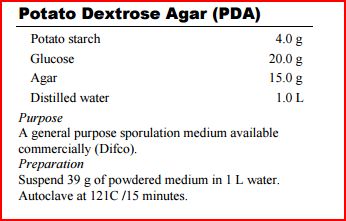 Blood AgarUse to isolate pathogenic bacteria and fungi can grow in it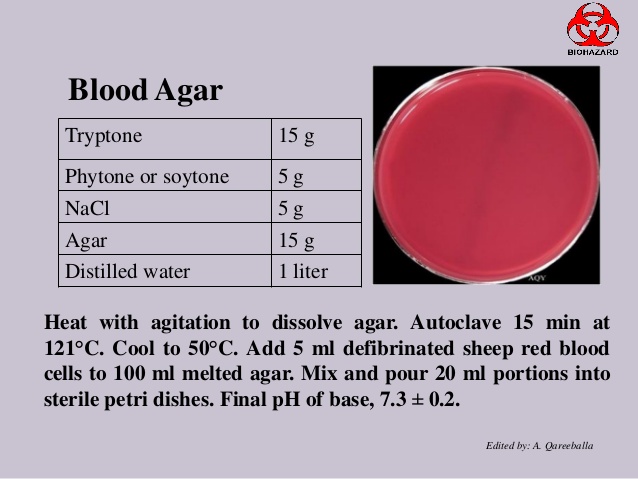 Sabouraud Dextrose Agar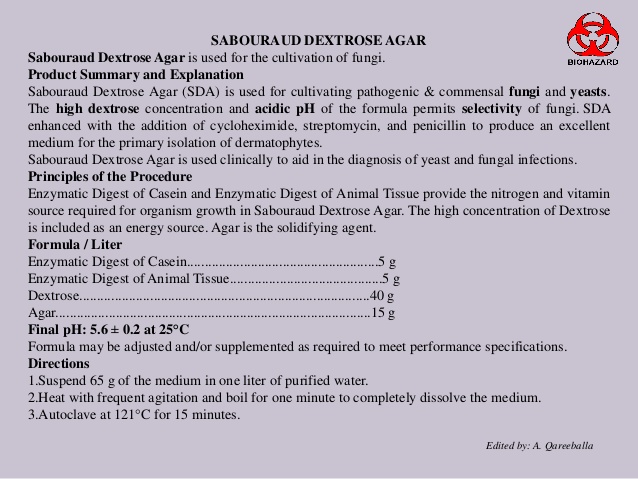 PDA general media use to cultivate fungi.Sabouraud Dextrose Agar clinical media use to cultivate pathogenic fungi.Pouring plates techniqueName of experiment: How to Pour Growth Media into Petri Dish.Purpose of experiment: to learn the methods how to pour plate in aseptic technique.Materials: Petri dishes-sterile nutrient agar flask – Benson flame.Methods: 1-Set Up All Materials: Before pouring the agar, make sure that everything is properly set up. The Bunsen burner should be hooked up to the gas supply, matches handy, and the sterile Petri dishes positioned close to the Bunsen burner. The farther the Petri dishes are from the burner, the more opportunity there will be for contamination to occur while pouring the plates.2-Step 2 - Light the Bunsen Burner: Hook the tubing of the Bunsen burner up to the gas valve. Turn on the gas. If using a match, run the lit match up the stem of the burner until it lights (to avoid burning yourself).  Adjust the flame so that there is a small, bright blue cone in the center. Extinguish the match and set it on the bench, making sure not to throw the match in the trash until it has cooled.LAB#4Isolation of Bacteria from different placesObjective:  to Learn how to isolate bacteria from body site and natural places and see it in the plates and sub-culture.Materials:  Cotton swab – inoculation loop – sterile petri plates nutrient agar-different sites from body site (nose-ear-teeth-mouth-cheek (-air-tap water.Methods:1-Use cotton swab for (nose-ear-teeth-mouth-cheek) and inoculate it in plates, streak it and incubate it for 24 hours at incubation for 24 -48 hours.2-Take one drop of tap water and inoculate with streak and incubate for 24-48 hours.3-For air isolation open plate for 10-15 minutes and incubate it for 48 hours.4-After incubations record the result.Results:We can see different colonies of different species of bacteria that means the bacteria lives every place.LAB#5Purification of Bacterial culturesName of experiment:  Purification of bacterial isolation from different places.Purpose:  to obtain single colony.*To isolate purify cultures from bacteria we should obtain single colonies separate from each other.They are two principles methods to purification bacterial culture:1-Streak plate method.2-Pour plate method (Dilution method).A-streak plate method:   the objective of streaking is obtaining separate bacterial colonies.1-Simple streak: under sterilization condition, sterile inoculation loop with Bunsen flame and cool it, take one colony from bacterial isolation plates and streak it.         Results: single colony isolated.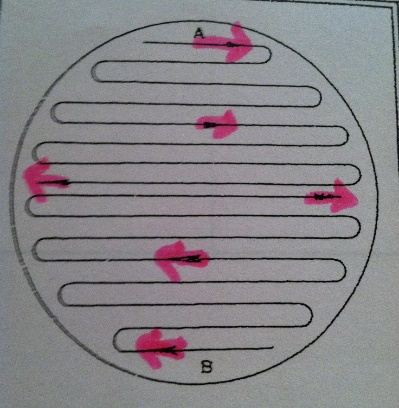 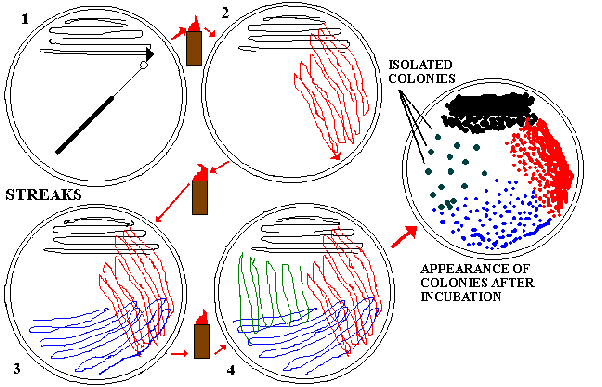 LAB#6Pouring Plates methodDilution methodUse for determine the range count number for microorganisms and use to obtain fresh cultures.Name of experiment:  isolation and purification bacteria from soil.Objective: to study the count number of bacteria from soil and dilution it.Materials:Farm soil (fertilizer soil)-sterilize nutrient agar in flask-sterile petri dishes-sterile pipet or micro pipet – spoon-balance-six sterile distil water 9ml-10ml distil waterMethod:1-balance 1gm soil and add it in 10ml distil water and mix it for 15-20minutes (leave it until see the dust in bottom (stock solution).2-prepare serial dilution (1/10-1/100-1/1000……etc.) transfer 1ml from stock solution to first dilution and record it 1/10 , transfer 1ml from tube to plate.3- transfer 1ml from first dilution to second dilution and record it 1/100 , transfer 1ml from tube to plate.4- transfer 1ml from second dilution to third dilution and record it 1/1000 , transfer 1ml from tube to plate.5- transfer 1ml from third dilution to fourth dilution and record it 1/10000 , transfer 1ml from tube to plate.6- transfer 1ml from fourth dilution to fifth dilution and record it 1/100000 , transfer 1ml from tube to plate.7- transfer 1ml from fifth dilution to sixth dilution and record it 1/1000000, transfer 1ml from tube to plate.8-Pour the media in each plate and mix it very well until homogenous and leave it until cool(solidifying).9-Incubate in incubation for 24-48 hour and record results.(Results)Methods to calculate count number of bacteria:Bacteria count number in 1 ml= colonies number *dilution number= number of colonies CFU/mlCFU: Colony Forming UnitExample: dilution factor= 1/104 = 10000Bacterial colony number in plate = 53 colonyBacteria count number in 1 ml= colonies number *dilution number= number of colonies CFU/mlBacteria count number in 1 ml= 53 *10000= 530000 CFU/mlLAB#7Isolation of Fungi from different placesName of experiment: isolation of fungi from different places.Purpose or objective: to purification and study the shape and morphology of fungi (Yeast or Molds).Materials:  PDA (Potatoes Dextrose Agar) – Petri plates-inoculation needle-flame-soil-tape water-air.Methods:1-Pour the media under sterile condition and leave it to solid.2-Inoculate the plates from (drop water in middle) -(air open the plate for 20 minutes)-(soil put a little bit of soil in middle).3-Incubate it in incubation at 25 C for one week and record the results.*Potatoes Dextrose Agar (PDA): is a general media use to cultivate non -pathogenic yeast and molds.*Sabroud Dextrose Agar: is a general media use to cultivate pathogenic fungi Yeast or fungi).Results: we can see different species of molds fungi and yeast therefore we can purification of fungi.LAB#8Purification of Fungi (Yeast and mold)Name of experiment: Purification of fungi from different places.Purpose or objective: to study the shape and morphology of fungi (Yeast or Molds).Materials:  PDA (Potatoes Dextrose Agar) – Petri plates-inoculation needle-flame-Fresh fungal cultures.Methods:1-Pour the media under sterile condition and leave it to solid.2-Inoculate the plates from fresh culture to take a piece from Mycelium into the middle of plates.3-Incubate it in incubation (Room temperature) at 25 C for one week and record the results.Results:  we can now identify by staining.LAB#9Microbial Stains(Dyes) and microscopyStains (Dyes) It is a color organic material that has the ability to bond with other materials giving it color. It must have two basic conditions:1. The availability of the so-called color holder, which gives the dye its distinctive color.2. The factor that gives the dye has the ability to ionize, which makes it more active, and makes it able to bind to the dyed body. Types of stains:1-Simple stain: use one type of stain (lactophenol, safranin, crystal violet) to identify bacteria or fungi.2-Differintial stain(complex stain): use two or more than one stain to identify of bacteria(gram stain , Ziel-Nelson stain).3-Special stain: use to identify the specific inside bacteria or yeast (flagella, spores, capsule) , example of stain ( green malachite for spores of bacteria, Indian ink for capsules of bacteria and yeast , Carbol-fuchsin for flagella).Name of experiment: stain of bacteria and fungi use simple and differential stain.Purpose: to study the shapes of bacteria and yeast , also study the molds filamentous shape under microscope .*To visual under microscope for fungi (yeast and molds) use 40X and 60X eye lens, for bacteria use 100X with oil (Xylene oil to broken light to see very well under microscope).Materials:Inoculation loop-inoculation needle-crystal violet-safranin-iodine-lactophenol-alcohol 95%-fresh cultures (bacteria and fungi)- clean slides-benzene flame-xylene oil-Microscope-cover slides.A-simple stain for bacteria:1-Make a smear of bacterial colonies (take one colony and mix it with saline) and fix it under benzene flame till dry.2-Flood (cover completely) the entire slide with crystal violet for 1 min and wash it by water.3- allow the slide to air dry before viewing under the microscope and add drop of xylene oil (immersion oil) and examine it under 100x eye lens.B-Simple stain for yeast:1-Make a smear of Yeast colonies (take one colony and mix it with saline) and fix it under benzene flame till dry.2- Flood (cover completely) the entire slide with Safranin for 1 min and wash it by water.3- allow the slide to air dry before viewing under the microscope and examine it under 40X -60X eye lens.C-simple stain for Molds:Take a piece of fungal growth and cut it to small pieces and add it into slide with drop of lactophenol and cover it by cover slide and visual under microscope on 40X-60X lens.D-differential stain for bacteria(Gram stain):Is a differential stain use to divide two large group of bacteria Based on cellular content, Gram stain divides almost all bacteria into two main groups: gram positive- bacteria (Purple) and gram-negative bacteria (Red). 1-Make a smear of bacterial colonies (take one colony and mix it with saline) and fix it under benzene flame till dry.2-Flood (cover completely) the entire slide with crystal violet for 1 min and wash it by water.3-Flood the entire slide with Iodine solution for 1 min and wash it by water.4-This step is best performed while holding the slide at a slant with forceps, rather than while sitting on a slide rack, add decolorizer(Acetone-alcohol) dropwise and allow it run off.  Rinse with running tap water.  Repeat this step until the blue dye no longer runs off the slide with the decolorizer.  Rinse with running tap water and shake off the excess is somewhat tricky because using too much decolorizer could result in a false Gram (-) result. Likewise, not using enough decolorizer may yield a false Gram (+) result.5-Flood the entire slide with Safranin for 1 min and wash it by water.6-allow the slide to air dry before viewing under the microscope and add drop of xylene oil (immersion oil) and examine it under 100x eye lens.Results and Discussion: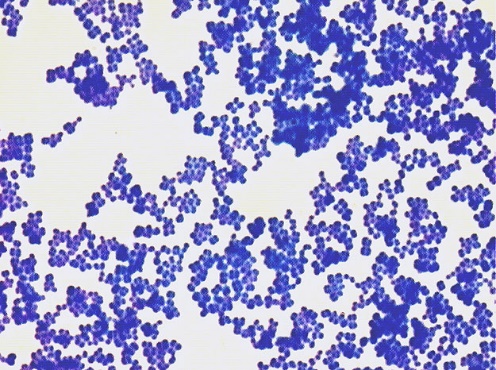 Simple stain bacteria with crystal violet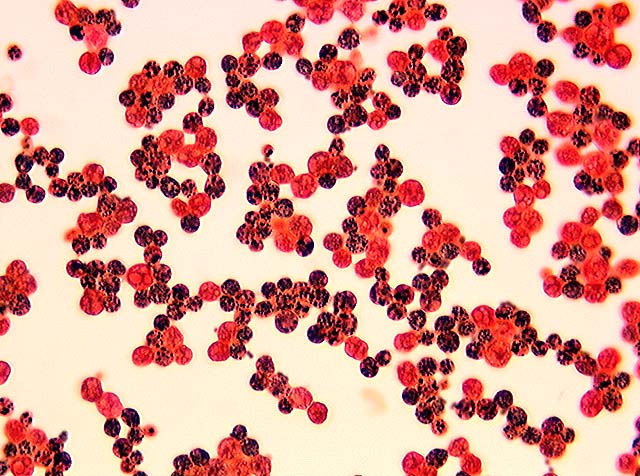 Yeast with safranin  mold with lactophenol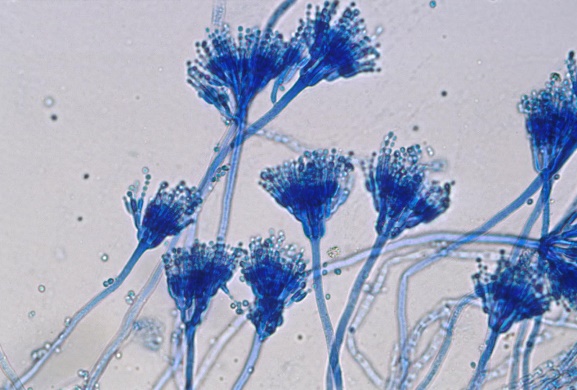 gram positive cocci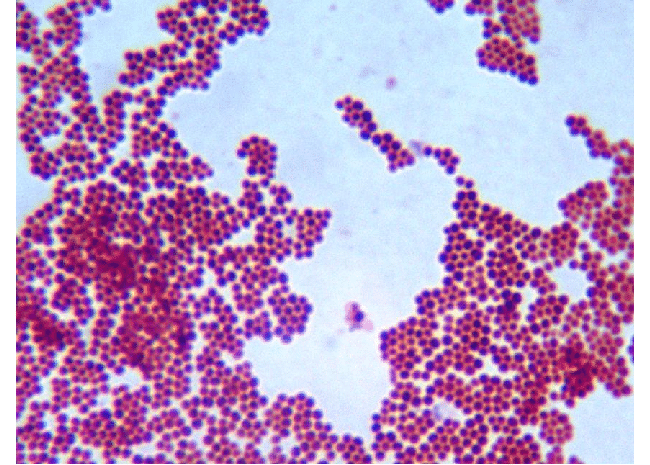 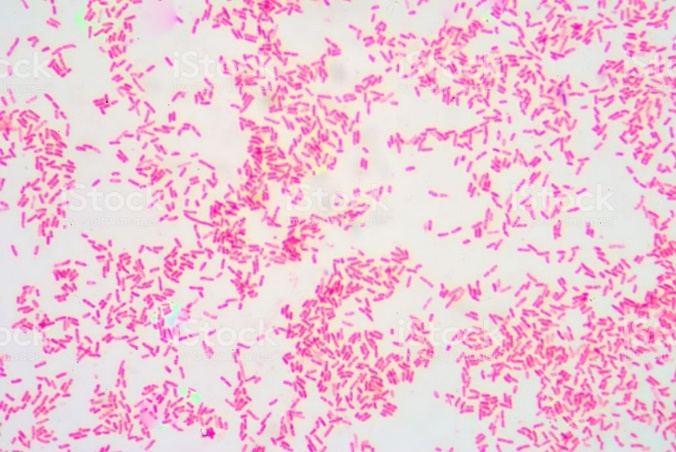 Gram negative bacilli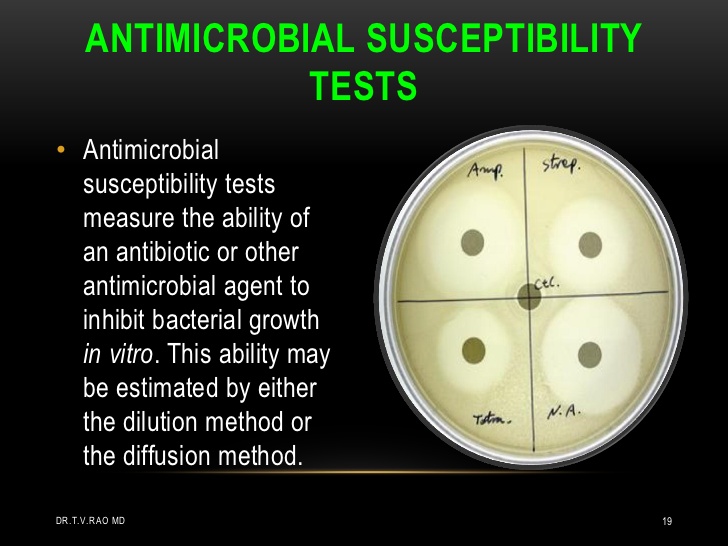 List of TopicsNo. of WeeksIntroduction of Laboratory skills in microbiology lab and Biosafety, biohazards in laboratories1Sterilization, Physical methods, Chemical methods, Mechanical methods and disinfection skills,2Microbiological culture media, preparation of microbiological media.3Preparation of biological solution and molarity (solvent. solute).4Isolation of bacteria and fungi from different places (skin, nose, Soil, water, air) and isolation of bacteria by pouring plate method (Dilution method).5Purification of bacteria by streaking methods and purification of fungi.6Microscopy, types of microscope, microbial stains (simple stain and differential stain gram stain)7Chromatographic technique.8Filtration and centrifugation techniques.9Spectrophotometric technique.10Susceptibility tests (disk diffusion).12Production of biological activity compounds by microbial enzymes.13Revision of practical general Microbiology.14Final exam of practical exam.15